..........................................................LİSESİ20.... / 20.	EĞİTİM ÖĞRETİM YILI, 9. SINIF II. YABANCI DİL/ ALMANCADERSİ EYLÜL DÖNEMİ SORUMLULUK SINAVI YAZILI SORULARIDIR.ADI SOYADI:	SINIFI:NO:	ALDIĞI NOT:AŞAĞIDAKİ FİİLLERİN ÇEKİMLERİNİ YAPINIZ. (12 P)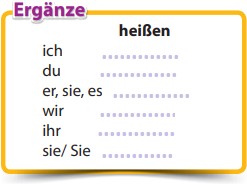 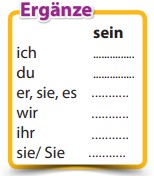 AŞAĞIDAKİ EŞLEŞTİRMEYİ YAPINIZ. (8 P)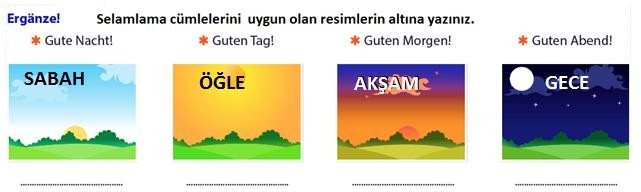 AŞAĞIDAKİ RENK KUTULARININ ALTINA ALMANCA KARŞILIKLARINI YAZINIZ. (18 P)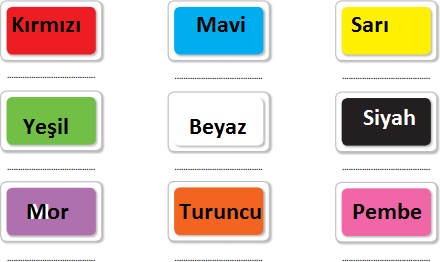 AŞAĞIDA İLK İKİ HARFİ VERİLEN ALMANCA GÜN ADLARINI TAMAMLAYINIZ.(21 P)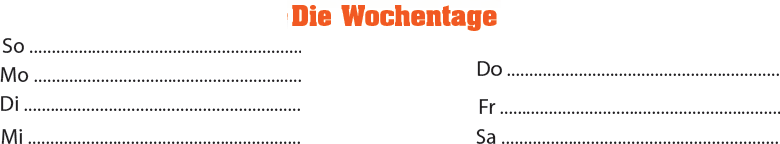 AŞAĞIDAKİ RAKAMLARIN ALMANCA KARŞILIKLARINI YAZINIZ..(20 P)5…………………. 8……………… 4…………………. 1……………. 7………………..9………………	2……………	3………………… 0………….	6………………..AŞAĞIDAKİ SORULARA ALMANCA CEVAP VERİNİZ.(21 P)*Wie heißt du?-………………………………………………………………………………..*Wie alt bist du?................................................................................................................*Woher kommst du?..........................................................................................................*Wo wohnst du?.....................................................................................................................*Wie geht es dir?..........................................................................................................................*Wo ist die Hauptstadt der Türkei?....................................................................................*Was ist das?	(Okul)…………………………………………………………………….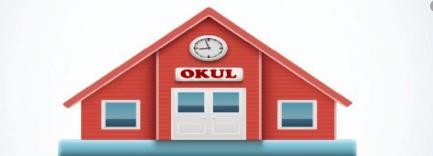 Başarılar/ Viel Erfolg!Üye	Üye	Üye		Okul Müdürü Komisyon Başkanı